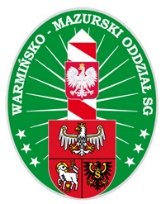 _________________________________________________________________Załącznik nr 1OPIS PRZEDMIOTU ZAMÓWIENIAI. Przedmiot zamówieniaPrzedmiotem zamówienia jest wykonanie robót budowlanych w ramach zadania
pn.: „Remont nawierzchni drogi przy budynku nr 6 w m. Kętrzyn". Roboty budowlane dotyczą wymiany nawierzchni utwardzonej z kamienia brukowego (tzw. kocie łby) na kostkę betonową. Powierzchnia do remontu wynosi ok. 375 m2 co stanowi część nawierzchni utwardzonej przy budynku nr 6.Obiekt, na którym planowane jest przeprowadzenie prac, znajduje się w trwałym zarządzie Warmińsko - Mazurskiego Oddziału Straży Granicznej na terenie Komendy  Warmińsko - Mazurskiego Oddziału Straży Granicznej przy ul. Gen. Władysława Sikorskiego 87 w Kętrzynie.II. Zakres robótZerwanie istniejącej nawierzchni bitumicznej grubości ok. 4 cm. oraz rozebranie nawierzchni z kamienia brukowego. Korytowanie podłoża i wykonanie podbudowy z kruszywa łamanego o grubości warstwy min. 20 cm.Ułożenie nowej nawierzchni z kostki betonowej grubości 8cm na podsypce cementowo-piaskowej o grubości warstwy ok. 5 cm.Wykonanie krawężnika betonowego o wymiarach 15x30 cm na ławie betonowej.III. Szczegółowy opis robót budowlanychRoboty wykonywane na powierzchni około 375 m2 przy budynku nr 6 na terenie Komendy W-MOSG w Kętrzynie. W skład powierzchni wchodzi wykonanie nawierzchni utwardzonej z kostki betonowej z podbudową o powierzchni ok. 375 m2 oraz krawężnika betonowego na ławie betonowej o długości ok. 74 m. Nawierzchnia drogi o szerokości ok. 4,60 m ograniczona ścianą budynku nr 6 i projektowanym krawężnikiem w linii frontu dwóch murków betonowych od strony budynku nr 6, do których krawężnik dołączony jest doczołowo. Od strony istniejącej jezdni ciąg dołączony jest za pomocą krawężnika łukowego po śladzie starego krawężnika z kamienia. Całkowita długość ciągu pieszo-jezdnego wynosi 80 m. Powierzchnia robót przedstawiona jest na załączonym planie sytuacyjnym.Zerwanie istniejącej nawierzchni bitumicznej grubości ok. 4 cm. oraz rozebranie nawierzchni z kamienia brukowego. Zakres robót obejmuje:- zerwanie nawierzchni bitumicznej (asfaltowej) nad kamieniem brukowym na długości ciągu ok. 13,5 m i powierzchni ok. 69 m2 znajdującej się od strony istniejącej jezdni;- rozebranie nawierzchni z kamienia brukowego na długości ciągu 80,0 m i  powierzchni ok. 375 m2. Rozebraniu podlega również 13 m krawężnika kamiennego z łuków od strony istniejącej jezdni.Uzyskane z rozbiórki kamienie brukowe oraz krawężniki kamienne należy oczyścić i złożyć w miejscu, wskazanym przez Koordynatora umowy na terenie Komendy W-MOSG.Korytowanie podłoża i wykonanie podbudowy z kruszywa łamanego o grubości warstwy min. 20 cm.Głębokość korytowania winna zapewniać wykonanie wszystkich warstw utwardzeń określonych w opisie.Korytowanie należy wykonać w taki sposób, aby nowa nawierzchnia nawiązywała się do linii progów budynku nr 6. Warstwę podbudowy układać na zagęszczonym i wyprofilowanym podłożu gruntowym po korytowaniu placu. Należy wykonać podbudowę z kruszywa łamanego niesortowanego o uziarnieniu 0/31,5 mm. Kruszywo powinno być jednorodne bez zanieczyszczeń obcych i bez domieszek gliny. Podbudowę należy zagęszczać walcami ogumionymi, wibracyjnymi i gładkimi przy jednoczesnym zwilżaniu wodą. Po zagęszczeniu warstwa winna posiadać min. 20 cm grubości. Wykonanie nowej nawierzchni z kostki betonowej grubości 8cm na podsypce cementowo-piaskowej o grubości warstwy ok. 5 cm.Podsypka wykonana jako cementowo-piaskowa  w stosunku 1:4. Podsypkę układamy na wcześniej wykonanej podbudowie z kruszywa łamanego i zagęszczamy zagęszczarką płytową.Nawierzchnia z kostki betonowej szarej typu „cegła” o wymiarach 10x20cm i grubości 8cm. Kostkę należy układać metodą na tzw. mijankę (tj. sąsiednie rzędy kostki są przesunięte względem siebie o pół długości) na 5cm warstwie podsypki cementowo-piaskowej. Ułożoną kostkę należy dobić zagęszczarką płytową (płytę należy zabezpieczyć podkładką gumową), aby zniwelować wszelkie nierówności materiałowe i wykonawcze. Należy pamiętać, że na wykonaną w danym dniu podsypkę cementowo-piaskową należy w tym samym dniu wykonać gotową nawierzchnię z kostki betonowej. Na  całości wykonanej nawierzchni z kostki należy wykonać spoinowanie połączeń kostek z piasku o granulacji 0-2mm. Po wykonaniu tej czynności pozostałości piasku należy usunąć.Poziom nawierzchni na wykonywanym placu należy ustalić tak, aby nowa nawierzchnia nawiązywała się do linii progów budynku nr 6 oraz poziomu istniejących studzienek telekomunikacyjnych, z zachowaniem spadków na kierunku od budynku w celu odprowadzenia wody opadowej do istniejącej kanalizacji deszczowej.Przed rozpoczęciem robót sposób wykonania spadków należy uzgodnić z Koordynatorem umowy.Wykonanie krawężnika betonowego o wymiarach 15x30 cm na ławie betonowej.Zakres robót obejmuje wykonanie ograniczeń z krawężników drogowych w ilości ok. 74 m.Krawężniki drogowe należy obsadzić na min. 10 cm warstwie chudego betonu uwzględniając, że krawężnik ma wystawać ok. 15 cm ponad poziom nawierzchni z kostki betonowej.Materiał pozyskany podczas prac należy wywieźć i zagospodarować zgodnie z ustawą z dnia 27 kwietnia 2001 r. Prawo ochrony środowiska (t.j. Dz. U. z 2002 r. poz. 2556 z późn. zm.) oraz ustawą z dnia 14 grudnia 2012 r. o odpadach (t.j. Dz. U. z 2023 r. poz. 1587 z późn. zm.), na swój koszt będzie postępował z nimi zgodnie z obowiązującymi przepisami.IV. Inne informacje dotyczące przedmiotu zamówieniaRoboty budowlane będą realizowane w obiekcie czynnym. Wykonawca zobowiązany jest do zorganizowania robót budowlanych w taki sposób, aby zapewnić bezpieczeństwo dla użytkowników. Wykonawca ponosi pełną odpowiedzialność za pracowników i używanie przez nich środków ochrony indywidualnej.Dla celów przygotowania oferty Zamawiający umożliwi Wykonawcy dokonanie wizji lokalnej terenu budowy i dokonania koniecznych prac pomiarowych po uprzednim uzgodnieniu terminu z Zamawiającym.Wykonawca prowadząc roboty budowlane zobligowany jest do:Ustanowienia kierownika robót, który prowadził będzie kontrolę jakości wykonanych prac oraz odpowiedzialny będzie za wykonanie zabezpieczenia terenu prowadzonych prac jak i przestrzegania przepisów BHP przy realizacji  robót. Kierownik robót pełnił będzie funkcję koordynatora ds. BHP, o którym mowa w art. 208 ustawy z dnia 26 czerwca 1974 r. Kodeks pracy. Zamawiający wymaga, aby koordynator o którym mowa był odpowiednio przeszkolony, znał  przepisy budowlane i posiadał wiedzę w zakresie przepisów BHP. Przed rozpoczęciem robót Wykonawca opracuje instrukcję bezpieczeństwa wykonywanych robót budowlanych, którą przedłoży koordynatorowi z ramienia Zamawiającego celem zaopiniowania przez służbę BHP;Zorganizowania we własnym zakresie i na swój koszt zaplecza budowy i pokrycie kosztów związanych z jego utrzymaniem;Zabezpieczenia terenu prowadzonych prac przed osobami postronnymi i jego oznakowania;Realizacji zadania zgodnie z obowiązującymi przepisami prawa, opisem przedmiotu zamówienia, obowiązującymi normami, sztuką budowlaną;Gromadzenia i przekazywania Zamawiającemu dokumentacji materiałowej, jakościowej, uzgodnień, itp.;Stosowania materiałów dopuszczonych do stosowania  w budownictwie i odpowiednio oznaczonych symbolami CE lub B.Załączniki:Zał. Nr 1 – Plan sytuacyjnyZał. Nr 2 – Zdjęcia stanu obecnegoSporządził:spec. Wiesław Banach	   …………………..……..Sprawdził:kpt. SG Dariusz Trypucki        …………………..……..